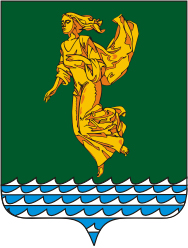 В соответствии с Гражданским кодексом Российской Федерации, Федеральным законом от 06.10.2003 года № 131-ФЗ «Об общих принципах организации местного самоуправления в Российской Федерации», Федеральным законом от 24.07.2007 года № 209-ФЗ «О развитии малого и среднего предпринимательства в Российской Федерации», руководствуясь Уставом Ангарского городского округа, Дума Ангарского городского округаРЕШИЛА:1. Внести в Положение о порядке формирования, ведения и обязательного опубликования перечня муниципального имущества в целях предоставления его во владение и (или) в пользование на долгосрочной основе субъектам малого и среднего предпринимательства и организациям, образующим инфраструктуру поддержки субъектов малого и среднего предпринимательства, утвержденное решением Думы Ангарского городского округа от 28.10.2015 года № 112-08/01рД (в редакции решений Думы Ангарского городского округа от 26.04.2017 года № 290-33/01рД, от 30.01.2019 года № 462-61/01рД, от 30.10.2019 года № 518-73/01рД, от 25.02.2021 года                   № 48-09/02рД, от 25.08.2021 года № 89-16/02рД),  далее – Положение, следующие изменения:1.1. Пункт 1.1 раздела I Положения изложить в следующей редакции:«1.1. Перечень муниципального имущества в целях предоставления его во владение и (или) в пользование на долгосрочной основе субъектам малого и среднего предпринимательства и организациям, образующим инфраструктуру поддержки субъектов малого и среднего предпринимательства (далее – Перечень), формируется в целях оказания имущественной поддержки субъектам малого и среднего предпринимательства и организациям, образующим инфраструктуру поддержки субъектов малого и среднего предпринимательства, на территории Ангарского городского округа (далее – АГО).1.1.1. В Перечень включается муниципальное имущество:1.1.1.1. Здания, строения, сооружения, помещения, движимое имущество для осуществления следующих видов деятельности:а) производство товаров и продуктов питания;б) оказание услуг общественного питания;в) оказание услуг медицинского обслуживания;г) оказание услуг в области культуры;д) бытовое обслуживание (за исключением ритуальных и обрядовых услуг);е) оказание услуг физической культуры и массового спорта;ж) оказание услуг образования;з) оказание услуг по дневному уходу за детьми.1.1.1.2. Земельные участки в соответствии с видом разрешенного использования, указанного в сведениях Единого государственного реестра недвижимости.».1.2. Подпункт «и» пункта 1.2 раздела I Положения изложить в следующей редакции:«и) если земельный участок не предназначен для ведения личного подсобного хозяйства, огородничества, садоводства, индивидуального жилищного строительства, и не является земельным участком, предусмотренным подпунктами 1 - 10, 13 - 15, 18 и 19 пункта 8 статьи 39.11 Земельного кодекса Российской Федерации, за исключением земельного участка, предоставленного в аренду субъекту малого и среднего предпринимательства;».1.3. В пункте 1.3 раздела I Положения слова «на долгосрочной основе» заменить словами «на долгосрочной основе (в том числе по льготным ставкам арендной платы)».2. Настоящее решение вступает в силу после его официального опубликования.3. Опубликовать настоящее решение в газете «Ангарские ведомости».Председатель Думы	Ангарского городского округа                                                                      А.А. ГородскойМэр Ангарского городского округа                                                                    С.А. ПетровИркутская областьДУМА Ангарского городского округа второго созыва 2020-2025 гг.РЕШЕНИЕ26.01.2022                                                                                                № 148-26/02рДИркутская областьДУМА Ангарского городского округа второго созыва 2020-2025 гг.РЕШЕНИЕ26.01.2022                                                                                                № 148-26/02рД⌐                                                                   ¬О внесении изменений в Положение о порядке формирования, ведения и обязательного опубликования перечня муниципального имущества в целях предоставления его во владение и (или) в пользование на долгосрочной основе субъектам малого и среднего предпринимательства и организациям, образующим инфраструктуру поддержки субъектов малого и среднего предпринимательства, утвержденное решением Думы Ангарского городского округа от 28.10.2015 года                       № 112-08/01рД